אולימפיאדה צעירה על שם אל"מ אילן רמון וצוות קולומביה – תשע"הבנושא: אסטרונומיה וחקר החללשלב א'חידון מקוון ברשתפיתוח החידון: ד"ר דיאנה לאופר, ד"ר יגאל פת אל, ד"ר רוני מועלםתרגום החידון לערבית: ריאד  גרה מרכזת האולימפיאדה:  ד"ר אילנה הופפלדמשך החידון: החל מיום רביעי, ה' חשון תשע"ה, 29.10.2014,  בשעה 8:00, עד יום  חמישי, ו' חשון תשע"ה, 30.10.2014 בשעה 17:00.מבנה השאלון ומפתח ההערכה: בשאלון זה ארבעה חלקים	חלק א'  - 60 נקודותחלק ב'  - 24  נקודותחלק ג'  - 16  נקודותהוראות מיוחדות:יש לשמור את הקובץ במחשב שלכם.לענות על השאלות כנדרש:בחלק א' – יש לסמן את התשובה המתאימה ביותר (לדוגמה: על ידי שינוי צבע האות או שינוי צבע הרקע של התשובה הנכונה).  בחלק ב' – יש לענות על הנושא הנבחר בהיקף של כ-10-5  שורות.בחלק ג' –  יש לענות על כל אחת מהשאלות בהיקף של שתיים עד ארבע שורות. להזין את כל התשובות הקבוצתיות לטופס המקוון שכתובתו: 
https://docs.google.com/forms/d/1ZH4tEZyLNTL6ox7lkycjEUgG5FNenvqoMdhe3-BngFY/viewform
ולשגרו.לבירורים יש לפנות למרינה ארמיאץ' science.teaching@weizmann.ac.ilטל: 08-9342351. חלק א':בחלק א' עליכם לענות על 15 שאלות מתוך 16 שאלות. תשובה נכונה מזכה ב- 4 נק' –סה"כ  60  נק'. על כל שאלה יש תשובה אחת בלבד. יש לבחור את התשובה המתאימה ביותר. שאלות חלק ב': עליכם לענות בקצרה על 4 שאלות מבין ה-5 שלפניכם. יש לענות על כל אחד מהנושאים הנבחרים בהיקף של 5-10 שורות. תשובה מלאה מזכה ב- 6 נק',  סה"כ  24  נק'.בחרו אחד הניסויים המדעיים ששיגרה ישראל במעבורת החלל קולומביה בשנת 2003. 
מה הייתה מטרת הניסוי, כיצד נערכו המדידות ומה התוצאות?בשנה האחרונה התגלו מספר פלנטות מחוץ למערכת השמש המכונות "פלנטות דמויי ארץ". ציינו מה המאפיינים של פלנטות אלו ומדוע הן מכונות "דמויי ארץ"? בחרו מערכת בה יש פלנטה אחת מפלנטות אלה ותארו את הידוע עליה באופן מפורט.איזו אספקה מביאים לאסטרונאוטים השוהים בתחנת החלל וכיצד?מהי מטרת משימת החלל רוזטה (Rosetta Mission) שנשלחה לעבר שביט67P  צוריומוב גרסימנקו וכיצד תוכננה החללית לעמוד במשימה זו. מהם מטרות משימת החלל גאיה להצבת טלסקופ ייחודי בחלל (Gaia Mission.חלק ג': 1. צפו בסרטון "מסע במערכת השמש" על מערכת השמש וענו בקצרה על השאלות. תשובה מלאה על כל השאלות מזכה ב- 16 נק'.https://www.youtube.com/watch?v=4qwRZj7zfkAכיצד "מוחזקים" כוכבי הלכת סביב השמש?מדוע נוגה זוהרת כל כך בשמי הלילה?היכן נמצאת חגורת האסטרואידים העיקרית?מה שמם של הירחים הגדולים של צדק?מאילו חומרים מורכבים טבעות שבתאי?איזו חללית ביקרה באורנוס ונפטון?אילו גופים ניתן למצוא בחגורת קוויפר?אילו גופים ניתן למצוא בעננת אורט ?בהצלחה!ניתן להזין את כל התשובות הקבוצתיות לטופס המקוון שכתובתו: 
https://docs.google.com/forms/d/1ZH4tEZyLNTL6ox7lkycjEUgG5FNenvqoMdhe3-BngFY/viewform
ולשגרו.שארל מסייה (Charles Messier) היה אסטרונום צרפתי שקיטלג 110 עצמים שמימיים. מה הייתה מטרתו?
א. קביעת גבולות היקוםב. תצפיות בכוכבים משתניםג. תצפיות בקבוצות כוכביםד. גילוי שביטים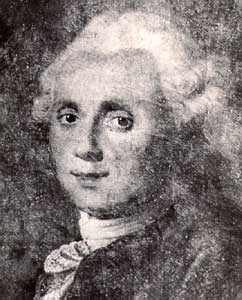 ויקיפדיהכתמי שמש נראים על פני השטח של השמש במחזוריות של 11 שנה. היכן מצויים כתמי השמש?
א. בקורונהב. בפוטוספירהג. בכרומוספירהד. בליבה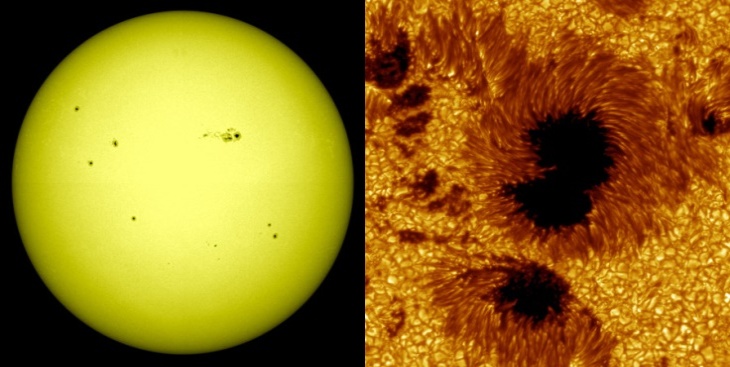 NASA/ SDOכמה לווייני של המערכת איכון עולמית (GPS) פעילים מקיפים את כדור הארץ:
א. 5ב. 1000ג. 100ד. 28 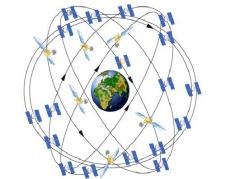 NASAהחללית Venus Express המבצעת מדידות באטמוספירת נוגה. הטמפרטורה הממוצעת של פני השטח של נוגה ביחידות C° היא כ:
460700600020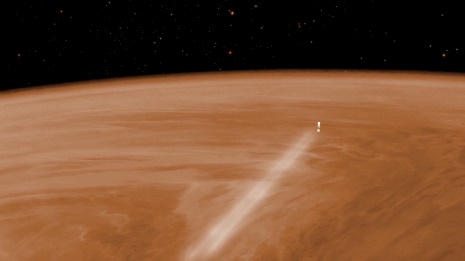 ESA–C. Carreauרכב השטח קיוריוסיטי הנע על פני מאדים בדק לאחרונה:
קרחסלע יסודסלע משקע מטאוריטים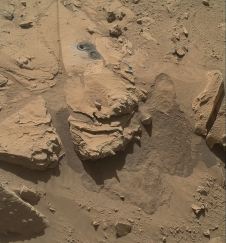 NASA/JPL-Caltech/MSSSבמהלך הלילה אנו רואים את הירח נע בשמיים ביחס לכוכבים
ממערב למזרחממזרח למערבמצפון לדרוםמדרום למערב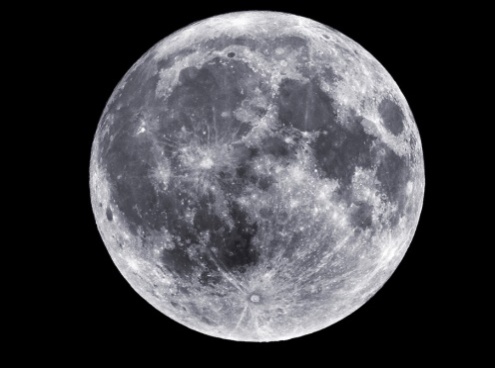 NASAסמנו את המשפט הנכון.  בליקוי חמה:
הליקוי מתרחש תמיד באמצע החודש העברי הליקוי מתרחש תמיד במולד הירחהליקוי מתרחש כל חודשניתן לראות ליקוי חמה מכל מקום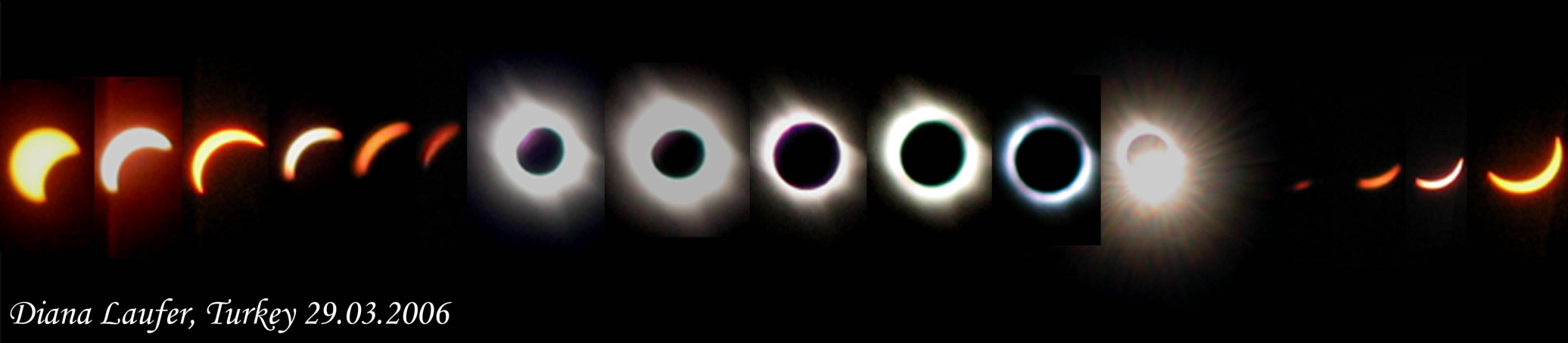 ד"ר דיאנה לאופרמה משך השהיה של אסטרונאוט בתחנת החלל הבינלאומית
שנהשנתיים3-6 חודשיםשבועיים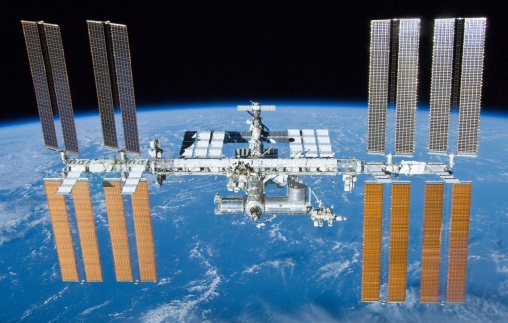 NASA/Crew of STS-132מה המשפט הלא נכון לגבי כדור הארץ
א. ריכוז הפחמן דו חמצני, CO2 עולהב. שטח הקרחונים קטןג. הטמפרטורה הממוצעת עולהד. מפלס האוקיינוסים יורד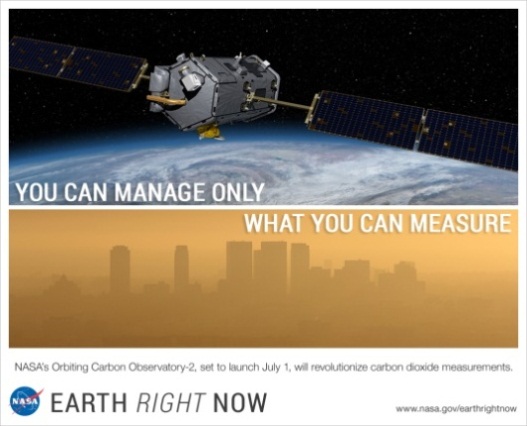 NASA קוטרו של כוכב חמה א. גדול מכדור הארץב. גדול מהירחג. בגודל של מאדיםד. בגודל של קרס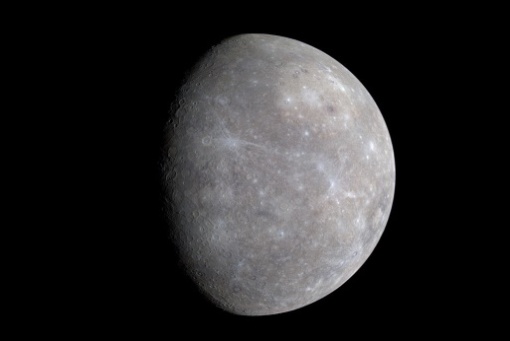 NASA/JPL מהו שמו של  הירח הגדול ביותר של צדק
א. אירופהב. גנימדג. טיטןד. קליסטו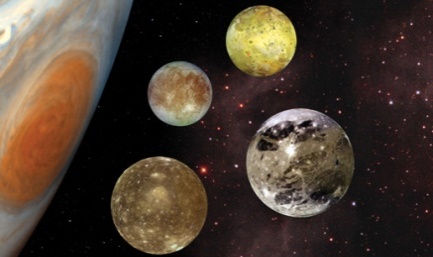 NASA החללית קסיני המסיירת סביב שבתאי וירחיו גילתה לאחרונה על פני טיטן
א. היווצרות אי באגם ב. אגם חדשג. היווצרות חצי אי באגם ד. העלמות אגם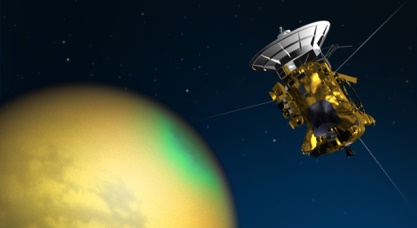 NASA/JPL כוכבים מסוג "ענקים אדומים" הם אדומים באמת בגלל
התנפחות והתקררות פני הכוכבקיום כוכבי לכתהרכב חומרים על פני השטחאיסוף חומר מסביבת הכוכב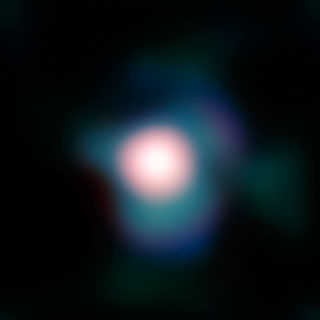 ESO and P. Kervella בתצפיות האחרונות במרכזי הגלקסיות גילומערכות שמשחורים שחורים ענקייםמערכות השמש הדומות לשלנוסופרנובות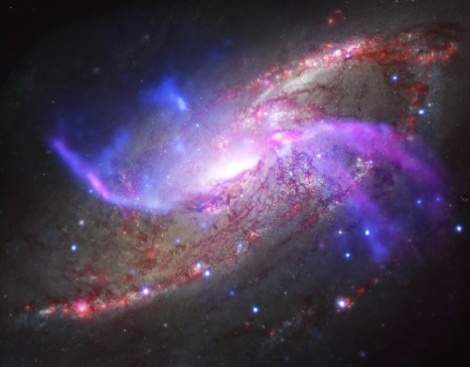 NASA/CXC/JPLCaltech/STScI/NSF/NRAO/VLA איזה משפט אינו נכון בקשר לחורים שחורים. 
יש חורים שחורים מסתובבים, יש טעונים ויש מסתובבים וטעוניםשני סוגים עיקריים: כוכביים וסופר מסיביים חור שחור הוא חור לבןחורים שחורים ענקיים בולעים כוכבים 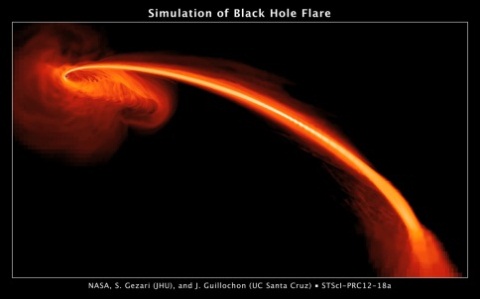 NASA אלביראו הינו כוכב כפול בקבוצת הברבור. מה מאפיין את זוג הכוכבים:
הכוכב הכחול חם יותרהכוכב ה"צהוב" קר יותרהכוכבים במרחק של כ 400 שנות אור מאיתנוכל התשובות נכונות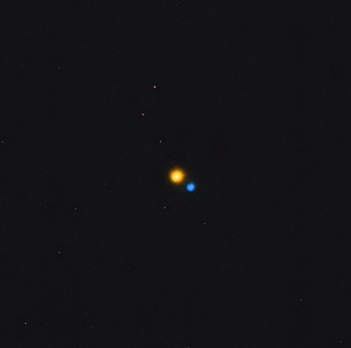  ויקיפדיה